Supplementary MaterialSupplementary DataInitial search Query (((((((((((("stroke") OR cerebral stroke[MeSH Terms]) OR "cerebrovascular stroke") OR cerebrovascular stroke[MeSH Terms]) OR cerebrovascular accident[MeSH Terms]) OR "apoplexy") OR apoplexy[MeSH Terms]) OR apoplexy, cerebrovascular[MeSH Terms])))) AND ((((("upper limb") OR upper limb[MeSH Terms]) OR "upper extremity") OR upper extremity[MeSH Terms]))) AND ((Clinical Study[ptyp] OR Clinical Trial[ptyp] OR Observational Study[ptyp] OR Randomized Controlled Trial[ptyp]) AND ("2013/01/01"[PDat] : "2018/05/04"[PDat]) AND (English[lang] OR German[lang]))Follow-up search Query(((((((((((("stroke") OR cerebral stroke[MeSH Terms]) OR "cerebrovascular stroke") OR cerebrovascular stroke[MeSH Terms]) OR cerebrovascular accident[MeSH Terms]) OR "apoplexy") OR apoplexy[MeSH Terms]) OR apoplexy, cerebrovascular[MeSH Terms]))))AND((((("upper limb") OR upper limb[MeSH Terms]) OR "upper extremity") OR upper extremity[MeSH Terms]))) AND ((Clinical Study[ptyp] OR Clinical Trial[ptyp] OR Observational Study[ptyp] OR Randomized Controlled Trial[ptyp]) AND ("2013/01/01"[PDat] : "2020/11/13"[PDat])AND(English[lang] OR German[lang]))Supplementary Figures and TablesSupplementary Figures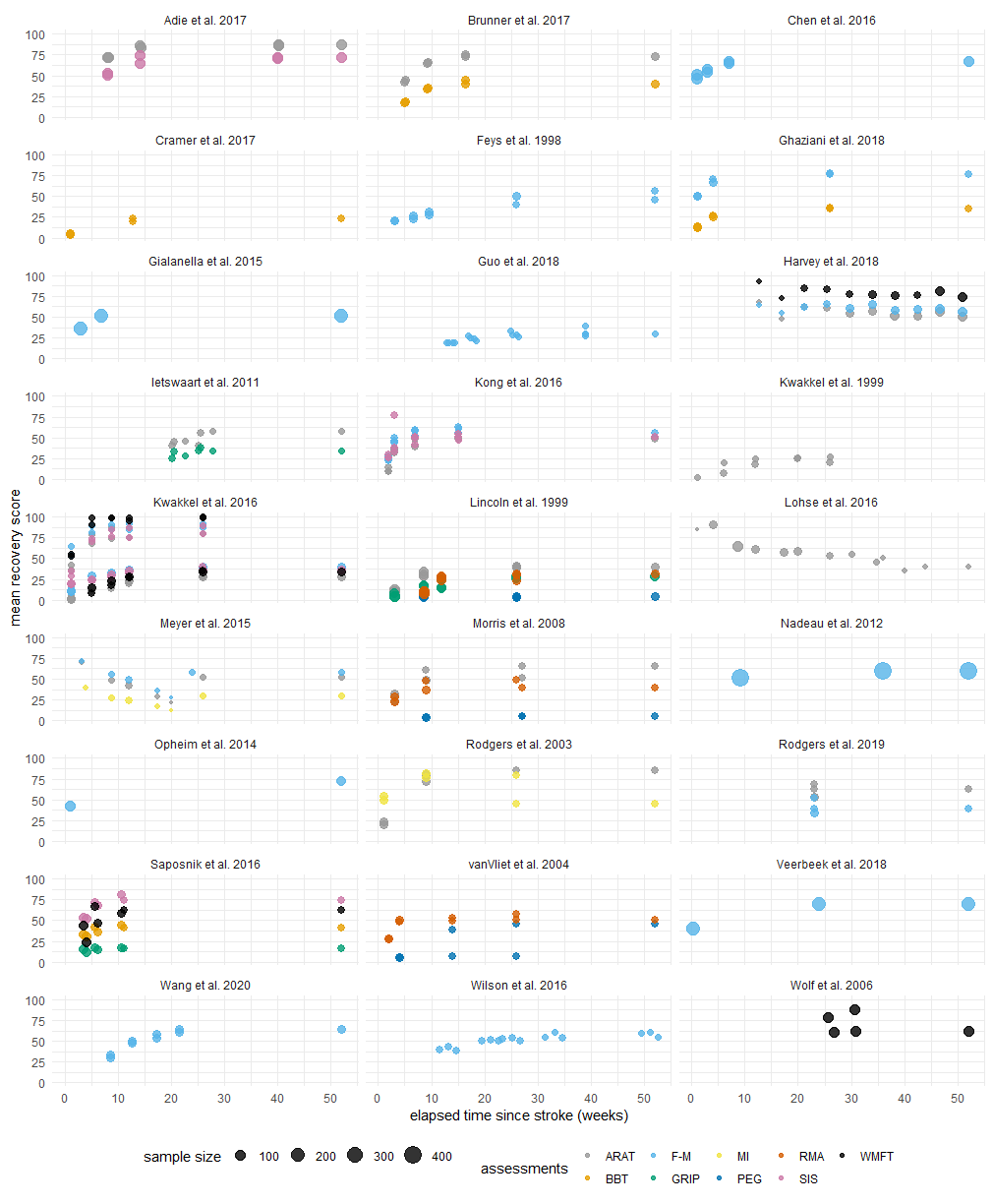 Supplementary Figure 1. Transformed data from individual data sources in percentage of recovery over the time course of one year after stroke. Individual assessments are color coded and the size depicts the underlying sample size. ARAT – Action research Arm Test, BBT – Box and Block test,  F-M – Fugl Meyer Assessment (upper extremity), GRIP – Grip force, MI – Motricity Index, PEG – Peg test, RMA – Rivermead Motor Assessment, SIS – Stroke Impact Scale, WMFT – Wolf Motor Function Test. 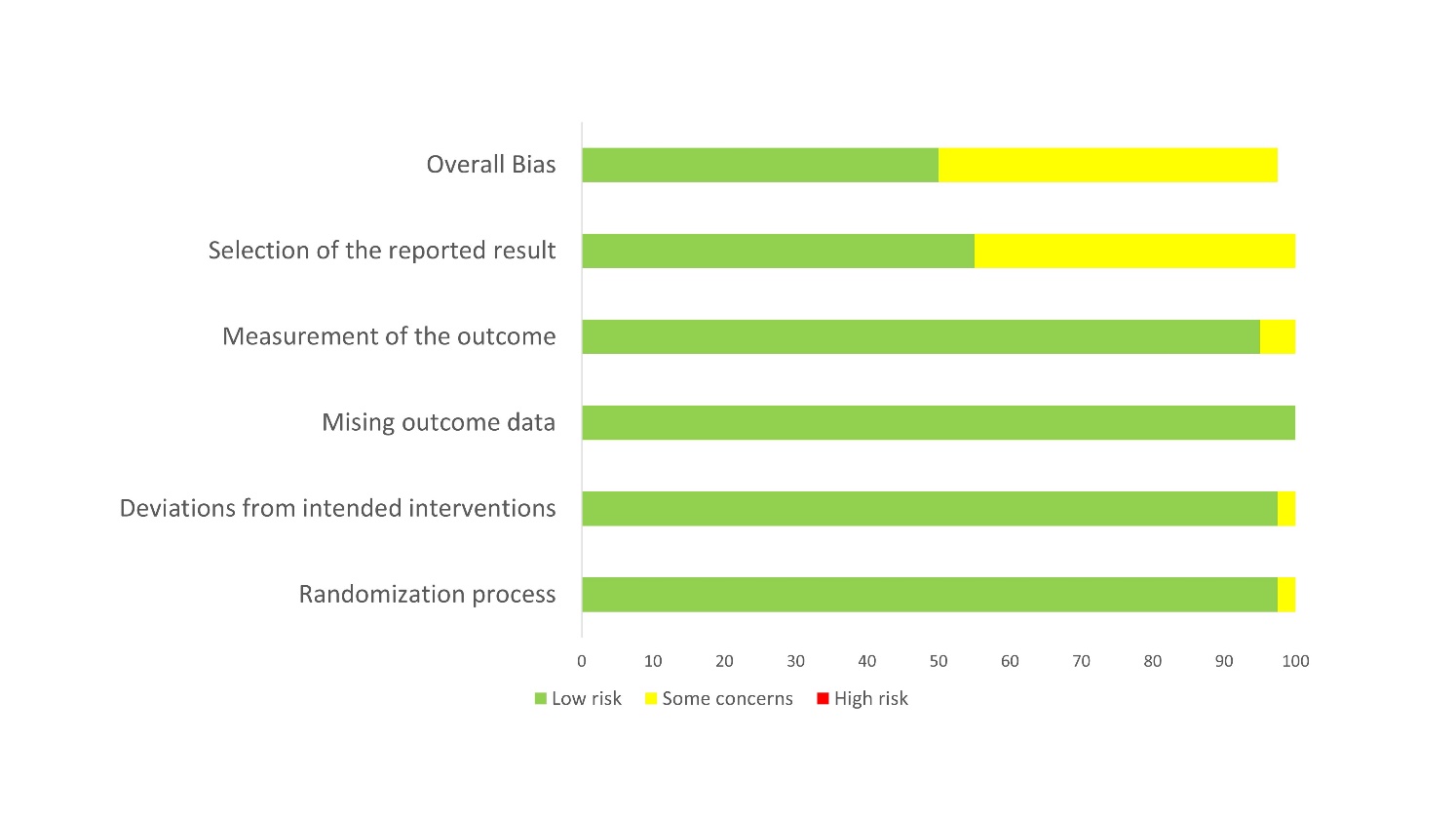 Supplementary Figure 2. Risk of bias graph - methodological quality of included randomized trials rated with the Cochrane Risk of Bias Tool RoB2.Supplementary Figure 3. Prediction of recovery across all assessments over the time course of one year cross-fading raw values.  The light-green line resembles a healthy score, respective to 100% recovery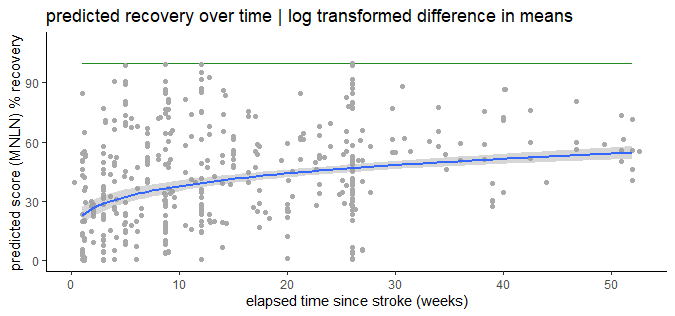 Supplementary Tables Supplementary Table 1. Overview over studies of which the original articles did not provide sufficient information for the meta-regression or where data was extracted by other means and studies dropped from the final analysis. Supplementary Table 2. Additional background information on type of infarction, hemispherical dominance and handedness of the study population. *no information on this criteria was available. Supplementary Table 3. Drop-out rate per time point and included study in percentage. When multiple assessments were measured per study, the drop-out rate was averaged over all measured assessments. Studies marked by an asterix (*) provided individual patient data, thus the drop-out rate is relative to the largest sample size provided at any time-point and not representative for the provided data set. Supplementary Table 4. Overview of available data per time point. ‘Total’ represent the summed number of collected measures from participants per study and per assessment. ‘Participants’ depicts the total number of participants per time point. ‘Study groups’ summarize the number of different study groups (f.i. treatment, control) per time point over all studies, and ‘Studies’ represents the number of studies of whom data points have been collected during the respective month after stroke.Supplementary Table 5. Data points per time point. Each study group is counted as an individual data point per assessment and time point. Month 0 corresponds to assessment measured within the first two weeks after stroke.Supplementary Table 6. Predicted recovery scores. The final model (LOCF) indicated a significant change in measured recovery after stroke over time when measured with the ARAT, BBT, F-M, GRIP, PEG, or when measuring RMA. The table presents predicted values within the standardized scale and in the original scale.contacted authors for additional informationextracted data from plotsrecalculated means and sd from median and rangedropped reference due to missing informationAdie et al. 2017Feys et al. 1998Gialanella et al. 2015Ghaziani et al. 2018Harvey et al. 2018Kong et al. 2016Kwakkel et al. 1999Lang et al. 2013Lincoln et al. 1999Lohse et al. 2016Meyer et al. 2015Nadeau et al. 2014Persson et al. 2015Rodgers et al. 2003Rodgers et al. 2019Saposnik et al. 2016Shaw et al. 2010Stinear et al. 2017Winstein et al. 2016Wolf et al. 2006Zheng et al. 2015Feys et al. 1998 FMAWolf et al. 2006 WMFTKwakkel et al. 1999 ARATFeys et al. 1998 ARATKwakkel et al. 1999 FMASaposnik et al. 2016 WMFT, Grip, SISN ischemic infarction N Dominant hand = rightN Affected arm = rightN Affected arm = dominant sideAdie et al. 2017 209206 *  * Brunner et al. 2017 9510853 * Chen et al. 2016 250 * 88 * Cramer et al. 2017133 *  *  * Feys et al. 1998 95 * 42 * Ghaziani et al. 2018 8010053 * Gialanella & Santoro 2015 167 *  *  * Guo et al. 2019 54 *  *  * Harvey et al. 2018  157 * 94178Ietswaart et al. 2011  *  * 52 * Kong et al. 2016 80 * 40 * Kwakkel et al. 1999  *  *  *  * Kwakkel et al. 2016 159 * 5454Lincoln et al. 1999  * 282125Lohse et al. 2016  *  *  *  * Meyer et al. 2016 10811348 * Morris et al. 2008 9545292Nadeau et al. 2014 163 *  *  * Opheim et al. 2014 100 * 55 * Rodgers et al. 2003 11211154 * Rodgers et al. 2019  *  *  *  * Saposnik et al. 2016 14112566 * van Vliet et al. 2005  *  *  61 * Veerbeek et al. 2018 202 * 85 * Wang et al. 2020 0 *  *  * Wilson et al. 2016 98 * 6241Wolf et al. 2006 195 *  * 110Study ID0123456789101112Adie et al. 2017 01115Brunner et al. 201 70715Chen et al. 2016 044Cramer et al. 2017 039Feys et al. 1998 000410Ghaziani et al. 20180414Gialanella & Santoro 2015 00Guo et al. 2018 0000Harvey et al. 2018  *8682515040292540011Ietswaart et al. 2011 00Kong et al. 2016 0035Kwakkel et al. 1999 00000Kwakkel et al. 2016 03333Lincoln et al. 1999 2005123Lohse et al. 2016 *9643035354962787986878685Meyer et al. 2016  *74310628733Morris et al. 20080820Nadeau et al. 2014 00Opheim et al. 2014 033Rodgers et al. 2003 01541Rodgers et al. 2019 0Saposnik et al. 2016 01430van Vliet et al. 2005 3901412Veerbeek et al. 2018 00Wang et al. 2020 0000Wilson et al. 2016 013172530Wolf et al. 2006 08Month0123456789101112Total 2416401950192571132110073294634296736566272496Participants15101814315616528877592077464231736465272496Study groups4670785730276812798410Studies111316138815434325Month0123456789101112ARAT13162310101217422422BBT4644202000000FMA13151617111018146117grip force1655037000000Motricity2131113000000peg test0752005200000Rivermead2455005200000SIS79116504000200WMFT4667117311111sum4670785730276812798410AssessmentTime After StrokeRecovery (%)Original ScaleARAT3 months (12 weeks)43.6 (27.8,68.3)24.9 (15.9,38.9)ARAT6 months (24 weeks)50.9 (32.5,79.6)29 (18.5,45.4)ARAT12 months (52 weeks)57.8 (36.1,92.6)32.9 (20.5,52.8)BBT3 months (12 weeks)27.6 (17.1,44.3)20.4 (12.7,32.8)BBT6 months (24 weeks)31.5 (19.5,50.8)23.3 (14.4,37.6)BBT12 months (52 weeks)34 (19.3,60.1)25.2 (14.2,44.5)F-M3 months (12 weeks)52.2 (33.4,81.7)34.5 (22,53.9)F-M6 months (24 weeks)56.8 (36.3,88.8)37.5 (24,58.6)F-M12 months (52 weeks)54.6 (34.3,86.9)36.1 (22.7,57.4)GRIP3 months (12 weeks)19.4 (12,31.1)19.4 (12,31.1)GRIP6 months (24 weeks)25.5 (15.9,41.1)25.5 (15.9,41.1)GRIP12 months (52 weeks)38.6 (21.5,69.2)38.6 (21.5,69.2)healthy3 months (12 weeks)112.8 (72.1,176.5)112.8 (72.1,176.5)healthy6 months (24 weeks)113.1 (72.4,176.5)113.1 (72.4,176.5)healthy12 months (52 weeks)90.1 (57.1,142.1)90.1 (57.1,142.1)MI3 months (12 weeks)45 (27,75.1)45 (27,75.1)MI6 months (24 weeks)41.8 (25.1,69.6)41.8 (25.1,69.6)MI12 months (52 weeks)27.9 (14.5,53.7)27.9 (14.5,53.7)PEG3 months (12 weeks)6.1 (3.7,10.1)0.1 (0.1,0.2)PEG6 months (24 weeks)7.5 (4.6,12.2)0.2 (0.1,0.3)PEG12 months (52 weeks)9.6 (5.3,17.5)0.2 (0.1,0.4)RMA3 months (12 weeks)33.3 (20.6,54)5 (3.1,8.1)RMA6 months (24 weeks)38 (23.5,61.4)5.7 (3.5,9.2)RMA12 months (52 weeks)40.9 (23,72.7)6.1 (3.4,10.9)SIS3 months (12 weeks)53.6 (33.9,84.8)13.4 (8.5,21.2)SIS6 months (24 weeks)58 (36.5,92.2)14.5 (9.1,23.1)SIS12 months (52 weeks)55.2 (32.2,94.4)13.8 (8.1,23.6)WMFT3 months (12 weeks)61.9 (38.7,98.8)46.6 (74,2.7)WMFT6 months (24 weeks)67.5 (42.4,107.2)39.9 (69.6,-7.2)WMFT12 months (52 weeks)65.4 (38.5,111.2)42.3 (74.3,-12)